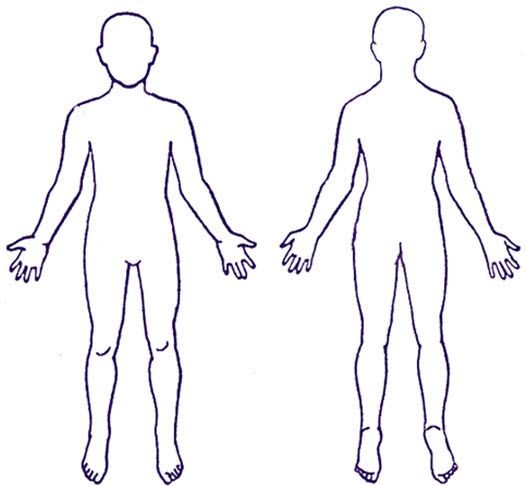 EnglishSylhetiPatient Questionnaire for newly arrived migrants in the UK: Children and Young People যুক্তরাজ্যে নয়া আগমন কারী অভিবাসী অগলর লাগি নয়া রুগী অগলর প্রশ্ন ওগল (New Patient Questionnaire): বাইচ্চা কম বয়স-অর মানুষ-জন-অর লাগিEveryone has a right to register with a GP. You do not need proof of address, immigration status, ID or an NHS number to register with a GP This questionnaire is to collect information about children’s health so that the health professionals at your GP practice can understand what support, treatment and specialist services they may need in accordance with the confidentiality and data sharing policies of the National Health Service. Competent young people aged under 18 may complete the adult version for themselves. Your GP will not disclose any information you provide for purposes other than your direct care unless: you have consented (e.g. to support medical research); or they are required to do so by law (e.g. to protect other people from serious harm); or because there is an overriding public interest (e.g. you are suffering from a communicable disease). Further information about how your GP will use your information is available from your GP practice.Return your answers to your GP practice. একজ্জন GP- অর লগে নিবন্ধন খরার অধিকার সব-অর আছে।  GP- অর লগে নিবন্ধন খরার লাগি আফনার কুনু ঠিকানার প্রমাণ, অভিবাসন-অর অবস্থা, আইডি বা NHS নম্বর অর দরখার নাই অউ প্রশ্ন অগল দিয়া বাইচ্চা ইনতর স্বাইস্থ্য সম্পর্কিত তইথ্য সংগ্রহ খরা অইব, খারণ আফনার GP প্র্যাক্টিস-অ থাকা স্বাস্থ্য বিষয়ক বিশেষজ্ঞ অগলে বুঝতা ফারবা যে ন্যাশনাল হেলথ সার্ভিস (National Health Service)-অর গোপনীয়তা ও তইথ্য শেয়ার খরার নীতি মানিয়া তানরার কুন ধরণ-অর সহায়তা, চিকিৎসা বা বিশেষ সেবার দরখার লাগত ফারে।18 বছর-অর কম বয়স-অর তরুণ অগল -অর লাগি প্রাপ্তবয়স্ক কুনুগে অউ সংস্করণটা পূরণ খরত ফারবা। আফনার সরাসরি সেবার উদ্দেশ্য বাদে আফানার কুনু তইথ্য আফনার GP প্রকাশ করতো নায়, যদি না: আফনে রাজি থাকইন (যেলাখান, চিকিৎসা বিষয়ক গবেষণাত কাম-অ লাগত ফারে); বা আইন মানিয়া তানরা অটা করতা বাইধ্য থাকইন (যেলা, গুরুতর ক্ষতি থাকি অইন্য লোকজনরে বাচানির লাগি); আর নায় অইন্য কুনু জরুরি জনস্বার্থ বিষয়ক খারণ থাকিয়া থাকে (যেমন, আফনে কুনু সংক্রামক রুগে আক্রান্ত অইলে) । আফনার GP আফনার তইথ্য কীলা ব্যবহার খরবা অউ সম্পর্কিত আরো তইথ্য আফনার GP -অর প্রেক্টিস-অর কাছ থাকি ফাইবা । আপনার GP প্রেক্টিসঅর কাছে আফনার অউ উত্তর অগল জমা দেইন।Person completingযেইন অটা পূরণ খরছইনWho is completing this form: Child’s Parent  Child’s legal guardian/carerঅউ ফর্মটা কে পূরণ খরছইন: বাউচ্ছা ইনতর পিতামাতা  বাউচ্ছা ইনতর আইনানুগ অভিভাবক/কেয়ারারSection one: Personal detailsঅনুচ্ছেদ এক: ব্যক্তিগত তথ্যChild’s full name:বাইচ্চার ফুরা নাম:Child’s date of birth: 
Date______ Month _______  Year ______বাইচ্চার জন্ম তারিখ: 
দিন______ মাস _______  বছর ______Child’s address: বাইচ্চার ঠিকানা: Mother’s name:মা-র নাম:Father’s name:বাফ-অর নাম:Contact telephone number(s):   যুগাযুগ-অর লাগি টেলিফোন নম্বর:   Email address:ইমেইল ঠিকানা:Please tick all the answer boxes that apply to your child.আফনার বাইচ্চার লাগি প্রযোজ্য সবতার মাঝে টিক চিহ্ন দেইন।Which of the following best describes your child: Male           	Female   	OtherPrefer not to say	নিচ-অর কুন বিষয়টা আফনার বাইচ্চার লাগি উপযোগী? পুরুষ           	মহিলা   	অন্যান্যউত্তর দিতা চাইরা না	1.2 Religion:   	Buddhist Christian  	Hindu  		Jewish  	Muslim  	Sikh 		Other religionNo religion1.2 ধর্ম:   	বৌদ্ধ খ্রিস্টান  	হিন্দু  			ইহুদি  	মুসলিম  	শিখ 		অন্যান্য ধর্মকোনো ধর্ম নাই1.3 Main spoken language: 1.3 মুখ-অর ভাষা: Second spoken language:1.4 অইন্য কুনু ভাষাত মাতিয়া থাকলে:Does your child need an interpreter?   Yes   No  1.5 আফনার বাইচ্চার লাগি কুনু দোভাষীর দরকার আছে নি?   হ্যাঁ   না  Does your child need sign language support?NoYes1.6 আফনার বাইচ্চার ইশারাত মাতার লাগি সাহাইয্য দরখার নি?নাহ্যাঁWho lives in the same household as your child now in the UK?MotherFatherBrother(s)How many?    ___________What age(s)? ___________Sister(s)		How many? __________What age(s)?__________Other	How many? _________1.7 আফনার বাইচ্চা অখন যুক্তরাজ্যে-ত যে বাসার মাঝে থাকে অউ জেগাত আর কে কে থাকইন?মাবাবাভাইকয়জন?    ___________বয়স কত? ___________বোন?		কয়জন? __________বয়স কত? __________অন্যান্য	কয়জন? __________Does your child attend nursery or school?NoMy child is under 2 years of age We have applied for a place but have not yet been allocated a nursery/schoolI would like information on where I can get support to apply for a nursery or school placeYes – please give name of nursery or school
______________________________1.8 আফনার বাইচ্চা কিতা নার্সারি বা স্কুল-অ যায় নি?নাআপনার বাইচ্চার বয়স 2 বছর-অর কম আমরা একট্টা জাগার লাগি আবেদন খরছি, তে অখনও নার্সারি/স্কুল-অ ভর্তি অইছে নানার্সারি বা স্কুল-অ ভর্তির লাগি আবেদন খরার লাগি আমি কুন জাগা থাকি সহায়তা ফাইতাম ফারি অটা লইয়া তইথ্যা জানতাম চাইহ্যাঁ – অনুগ্রহ করিয়া নার্সারি বা স্কুল-অর নাম দেইন
______________________________Section two: Health questionsঅনুচ্ছেদ দুই: স্বাইস্থ্য লইয়া প্রশ্নDo you have any concerns about your child?NoYesআফনার বাইচ্চার কুনু জিনিস নিয়া আফনার কুনু পেরেশানি আছে নি?নাহ্যাঁIs your child currently unwell or ill?No Yesআফনার বাইচ্ছা অখন কিতা অসুস্থ নি?না হ্যাঁDoes your child need an urgent help for a health problem?No Yes2.3 আফনার বাইচ্চার স্বাইস্থ্য সমইস্যার লাগি কিতা জরুরি কুনতা সাহাইয্য দরখার নি?না    হ্যাঁDoes your child currently have any of the following symptoms? Please tick all that applyWeight lossCoughCoughing up bloodNight sweatsExtreme tirednessBreathing problemsFeversDiarrhoeaConstipationSkin complaints or rashesBlood in their urineBlood in their stoolHeadachePainLow moodAnxietyDistressing flashbacks or nightmaresDifficulty sleepingFeeling that they want to harm themselves or give up on lifeOther2.4 বর্তমান -অ আফনার বাইচ্চার নিচ-অর কুনু উপসর্গ আছে নি? প্রযোজ্য সবতার লাগি টিক চিহ্ন দেইনওজন কমিয়া যাওয়াকাশিকাশির মাঝে রক্তরাইতে ঘাম অওয়াঅত্যধিক ক্লান্তিশ্বাসপ্রশ্বাস-অর সমইস্যাজ্বরডায়রিয়াকোষ্ঠকাঠিন্যত্বক-অর সমইস্যা বা ফুসকুড়িতারার প্রশ্রাব-অর লগে রক্ত যায় তারার মল-অর লগে রক্ত যায়মাতাত ব্যথাব্যাথামিজাজ খারাপউদ্বেগযন্ত্রণাদায়ক অতীত বা দুঃস্বপ্নঘুমানির অসুবিধামনে অয় হে নিজ-অর ক্ষতি করতো বা আত্মহত্যা করতা চায়অন্যান্যPlease mark on the body image the area(s) where they are experiencing their current health problem(s) 2.5 তারার শরীর-অর কুন জাগাত সমইস্যা মনো কররা অনুগ্রহ করিয়া ছবিত অটা চিহ্নিত করুক্কা Was your child born prematurely (delivered early – before 37 weeks/8.5 months of pregnancy)?NoYes2.6 আফনার বাইচ্চা কিতা নির্দিষ্ট সময়-অর আগ-অউ জন্মাইছইন নি (আগাম জন্মগ্রহণ – গর্ভধারণ-অর 37 সপ্তাহ/8.5 মাস-অর আগ-অ)?নাহ্যাঁDid your child have any health problems soon after delivery e.g. breathing problems, infection, brain injury?NoYes2.7 জন্মানির বাদে আফনার বাইচ্চার কোনো স্বাস্থ্যজনিত কুনু সমইস্যা আছিল, যেলা শ্বাসপ্রশ্বাস-অর সমইস্যা, সংক্রমণ, মস্তিষ্ক-ত আঘাত?নাহ্যাঁNew babies only (up to 3 months old): Has your child had a 6-8 week post delivery health check by a GP (doctor)? NoYes2.8 শুধুমাত্র নবজাতক-অর লাগি (3 মাস বয়সী-রার লাগি): জন্মানির 6-8 সপ্তাহ-অর বাদে আপনার বাইচ্চারে কুনু GP (ডাক্তার) পরীক্ষা খরছিল নি? নাহ্যাঁDoes your child have any known health problems?NoYes2.9 আফনার জানামতে আফনার বাইচ্চার কুনু জানা স্বাইস্থ্য সমইস্যা আছে নি?নাহ্যাঁDoes your child have any of the following? Please tick all that applyAsthmaBlood disorder	Sickle cell anaemia	ThalassaemiaCancerDental problemsDiabetesEpilepsy Eye problemsEars, nose or throatHeart problemsHepatitis BHepatitis CHIV Kidney problemsLiver problemsMental health problems  Low mood/depressionAnxietyPost-traumatic stress disorder (PTSD)Previously self-harmedAttempted suicideOther Skin diseaseThyroid disease Tuberculosis (TB)Other2.10 আপনার শিশুর কি নিচের কোনো উপসর্গ আছে? প্রযোজ্য সবগুলিতে টিক চিহ্ন দিনহাঁপানিরক্তে অস্বাভাবিক অবস্থা	সিকল সেল অ্যানেমিয়া	থ্যালাসেমিয়াক্যান্সারদাঁত-অর সমস্যাডায়াবেটিসমৃগী রোগ চোখের সমস্যাকান, নাক বা গলাহৃদযন্ত্রের সমস্যাহেপাটাইটিস বিহেপাটাইটিস সিএইচআইভি কিডনির সমস্যাযকৃৎ বা লিভার-অ সমস্যামানসিক স্বাস্থ্যজনিত সমস্যা  মেজাজ খারাপ/বিষণ্ণতাউদ্বেগআঘাত-পরবর্তী মানসিক চাপজনিত অসুস্থতা (PTSD)অতীত-অ নিজ-অর ক্ষতি করা অইছেআত্মহত্যার চেষ্টা করা অইছেঅন্যান্য ত্বকের রোগথাইরয়েড-অর সমস্যা যক্ষ্মা (TB)   অন্যান্যHas your child ever had any operations / surgery?NoYes2.11 আফনার বাইচ্চার কুনুসমে অপারেশন / অস্ত্রোপচার অইছিল নি?নাহ্যাঁDoes your child have any physical injuries due to war, conflict or torture?NoYes2.12 যুদ্ধ, সংঘাত বা অত্যাচারঅর লাগি আফনার বাইচ্চার কুনু শারীরিক ক্ষতি অইছে নি?নাহ্যাঁDoes your child have any mental health problems? These could be from war, conflict, torture or being forced to flee your country?NoYes2.13 আফনার বাইচ্চার কুনু মানসিক সমইস্যা আছে নি? অটা অইত ফারে পারে যুদ্ধ, সংঘাত, অত্যাচার থাকি বা দেশ থাকি জুর খরি ফালানিত বাইধ্য অইনার খারণে?নাহ্যাঁDoes your child have any physical disabilities or mobility difficulties?NoYes2.14 আফনার বাইচ্চার কুনু শারীরিক প্রতিবন্ধীত্ব বা চলাফেরাত সমইস্যা আছে নি?নাহ্যাঁDoes your child have any sensory impairments? Please tick all that applyNoBlindnessPartial sight lossFull hearing loss     Partial hearing lossSmell and/or taste problems2.15 আফনার বাইচ্চার ইন্দ্রিয়জনিত কুনু সমইস্যা আছে নি? প্রযোজ্য সবতার মাঝে টিক চিহ্ন দেইননাঅন্ধত্বদৃষ্টিশক্তি আংশিকভাব-অ নষ্ট অওয়াসম্পূর্ণভাবে বধির অওয়া     শ্রবণশক্তি আংশিকভাবে নষ্ট অওয়াগন্ধ এবং/অথবা স্বাদ-অ সমইস্যাDo you think your child has any learning difficulties or behaviour problems?NoYes2.16 আফমে কিতা মনো কররা নি যে আফনার বাইচ্চার হিকার সমইস্যা বা আচরণগত সমইস্যা আছে?নাহ্যাঁDo you have any concerns about your child’s growth e.g. their weight/height?NoYes2.17 আফনার বাইচ্চার বৃদ্ধির লাগি আফনার কুনু উদ্বেগ আছে নি, যেলা তারার ওজন/উচ্চতা?নাহ্যাঁBabies only: Is you child experiencing any feeding problems e.g. vomiting, reflux, refusing milk?NoYes2.18 শুধুমাত্র বাইচ্চাইনতর লাগি: আফনার বাইচ্চা কি খাইবার সমে কুনু সমইস্যা করে নি, যেলা বমি করা, খাবার ফেলাইয়া দেয়া, দুধ খাওয়াত অনীহা?নাহ্যাঁHas a member of your child’s immediate family (father, mother, siblings, and grandparents) had or suffered from any of the following? AsthmaCancerDepression/Mental health illnessDiabetesHeart attackHepatitis BHigh blood pressureHIVLearning difficultiesStrokeTuberculosis (TB)Other 2.19 আফনার বাইচ্চার পরিবার-অর কুনু সদইস্য (বাফ, মা, সহোদর ভাই বইন বা দাদা-দাদী) নিচ-অর কুনু সমস্যাত ভুগছইন নি? হাঁপানিক্যান্সারবিষণ্ণতা/মানসিক স্বাস্থ্য সম্পর্কিত অসুস্থতাডায়াবেটিসহার্ট অ্যাটাকহেপাটাইটিস বিউচ্চ রক্তচাপএইচআইভিশিক্ষণ-অর সমস্যাস্ট্রোকযক্ষ্মা (TB)অন্যান্য Is your child on any prescribed medicines?No  Yes –please list your child’s prescribed medicines and doses in the box belowPlease bring any prescriptions or medicines to your child’s appointment 2.20 আফনার বাইচ্চা কি ব্যবস্থাপত্র মতে কুনু ঔষধপত্র খাইরা নি?না  হ্যাঁ –অনুগ্রহ করিয়া আফনার বাইচ্চার ব্যবস্থাপত্র-অর ঔষধপত্র ও ডোজ নিচ-অর বাক্স-অত লেখইনসাক্ষাত-অর সময় অনুগ্রহ করিয়া আফনার বাইচ্চার কুনু ব্যবস্থাপত্র বা ঔষধপত্র লগে লইয়া আইবা Are you worried about running out of any these medicines in the next few weeks? No  Yes   2.21 বাদ-অর কয়েক সপ্তাত অউ ঔষধপত্র-অর কোনোটা শেষ অই গেলে কুনু সমইস্যা অইব নি? না  হ্যাঁ   Does your child take any medicines that have not been prescribed by a health professional e.g medicines you have bought at a pharmacy/shop/on the internet or had delivered from overseas?No  Yes –please list medicines and doses in the box belowPlease bring any medicines to your child’s appointment 2.22 আফনার বাইচ্চা কিতা অলাখান কুনু ঔষধ খাইরা নি যেতা স্বাইস্থ্য বিশেশজ্ঞ সুপারিশ করছইন না, যেলা, কুনু ফার্মেসি/দোকান/ইন্টারনেট থাকি কিনছইন বা বিদেশ থাকি সরবরাহ খরা অইছে?না  হ্যাঁ –অনুগ্রহ করিয়া ঔষধপত্র ও ডোজ নিচ-অর বাক্স-অ লেখইনসাক্ষাত-অর সময় অনুগ্রহ করিয়া আফনার বাইচ্চার কুনু ঔষধপত্র লগে লইয়া আইনDoes your child have allergy to any medicines? No   Yes 2.23 কুনু ঔষধ-অ আফনার বাইচ্চার অ্যালার্জি আছে নি? না   হ্যাঁ Does your child have allergy to anything else? (e.g. food, insect stings, latex gloves)?NoYes2.24 অইন্য কুনু কিচ্ছুত আফনার বাইচ্চার অ্যালার্জি আছে নি? (যেলা, খাবার, পোকামাকড়-অর হুল, রাবার-অর গ্লাভস)?নাহ্যাঁSection three: Vaccinationsঅনুচ্ছেদ তিন: টিকা গ্রহণHas your child had all the childhood vaccinations offered in their country of origin for their age?If you have a record of your vaccination history, please bring this to your appointment.NoYesI don’t knowআফনার বাইচ্চা যে দেশ-অ জন্মাইছিল অউ দেশ-অ তারার বয়সীরার লাগি যেসব টিকা দেয়া অয় তার সবতা কিতা আফনার বাইচ্চা নিছে নি?যদি টিকা গ্রহণ-অর কোনো রেকর্ড আফনার কাছ-অ থাকিয়া থাকে তে সাক্ষাত-অর সময় অনুগ্রহ করিয়া অটা লগে লইয়া আইবা। নাহ্যাঁ    আমি জানরাম না Has your child been vaccinated against Tuberculosis (TB)?NoYesI don’t know3.2 আফনার বাইচ্চার যক্ষ্মার (TB) টিকা দেয়া অইছিল?নাহ্যাঁআমি জানরাম নাHas your child been vaccinated against COVID-19?NoYes		1 dose2 doses3 dosesMore than 3 dosesI don’t know3.3 আফনার বাইচ্চা কি কোভিড-19-এর টিকা দেয়া অইছিল?নাহ্যাঁ		1 ডোজ2 ডোজ3 ডোজ3 ডোজ-অরর বেশিআমি জানরাম নাIf there is something relating to your child’s health that you do not feel comfortable sharing in this form and you would like to discuss it with a doctor, please call your GP and book an appointmentআফনার বাইচ্চার স্বাইস্থ্য লইয়া অউ ফর্ম-অ আফনি শেয়ার করতে স্বচ্ছন্দ বোধ করইন না এবং আফনে কুনু ডাক্তার-অর লগে আলোচনা করতে চাইরা অলাখান কুনু বিষয় যদি থাকিয়া থাকে, তে আফনার GP-রে কল করইন এবং একট্টা অ্যাপয়েন্টমেন্ট বুক করি লাইন।